ГУБЕРНАТОР ХАНТЫ-МАНСИЙСКОГО АВТОНОМНОГО ОКРУГА - ЮГРЫПОСТАНОВЛЕНИЕот 25 декабря 2014 г. N 142О ПОРЯДКЕ ОБРАЗОВАНИЯ ОБЩЕСТВЕННЫХ СОВЕТОВИ ТИПОВОМ ПОЛОЖЕНИИ ОБ ОБЩЕСТВЕННОМ СОВЕТЕПРИ ИСПОЛНИТЕЛЬНОМ ОРГАНЕ ГОСУДАРСТВЕННОЙ ВЛАСТИХАНТЫ-МАНСИЙСКОГО АВТОНОМНОГО ОКРУГА - ЮГРЫВ соответствии с Законом Ханты-Мансийского автономного округа - Югры от 19 ноября 2001 года N 75-оз "О Губернаторе Ханты-Мансийского автономного округа - Югры", в целях реализации пункта 2 статьи 3 Закона Ханты-Мансийского автономного округа - Югры от 19 ноября 2014 года N 96-оз "Об общественном контроле в Ханты-Мансийском автономном округе - Югре" постановляю:1. Утвердить:Порядок образования общественных советов при исполнительных органах государственной власти Ханты-Мансийского автономного округа - Югры (приложение 1);Типовое положение об общественном совете при исполнительном органе государственной власти Ханты-Мансийского автономного округа - Югры (приложение 2).2. Общественные советы, образованные при исполнительных органах государственной власти Ханты-Мансийского автономного округа - Югры, до принятия настоящего постановления осуществляют свою деятельность в соответствии с настоящим постановлением.3. Признать утратившими силу:постановление Губернатора Ханты-Мансийского автономного округа - Югры от 18 января 2013 года N 5 "О порядке образования общественных советов при исполнительных органах государственной власти Ханты-Мансийского автономного округа - Югры";пункт 22 постановления Губернатора Ханты-Мансийского автономного округа - Югры от 21 февраля 2014 года N 18 "О внесении изменений в некоторые правовые акты Губернатора Ханты-Мансийского автономного округа - Югры и признании утратившим силу распоряжения Губернатора Ханты-Мансийского автономного округа - Югры от 3 июня 2004 года N 220-рг "Об организации постоянного мониторинга общественно-политической и социально-экономической ситуации на территории Ханты-Мансийского автономного округа - Югры".4. Рекомендовать Общественной палате Ханты-Мансийского автономного округа - Югры осуществлять:4.1. Взаимодействие с общественными советами, созданными при исполнительных органах государственной власти Ханты-Мансийского автономного округа - Югры и органах местного самоуправления муниципальных образований Ханты-Мансийского автономного округа - Югры.4.2. Оценку эффективности деятельности общественных советов, созданных при исполнительных органах государственной власти Ханты-Мансийского автономного округа - Югры, в установленном ею порядке.(п. 4 в ред. постановления Губернатора ХМАО - Югры от 20.03.2018 N 14)5. Департаменту общественных и внешних связей Ханты-Мансийского автономного округа - Югры организовать:5.1. Мониторинг публикаций средств массовой информации, касающихся деятельности общественных советов при исполнительных органах государственной власти Ханты-Мансийского автономного округа - Югры.5.2. Исследование общественного мнения по оценке эффективности деятельности общественных советов при исполнительных органах государственной власти Ханты-Мансийского автономного округа - Югры.5.3. Размещение информации о деятельности общественных советов, созданных при исполнительных органах государственной власти Ханты-Мансийского автономного округа - Югры в сети Интернет на портале "Открытый регион - Югра".(пп. 5.3 введен постановлением Губернатора ХМАО - Югры от 20.03.2018 N 14)(п. 5 введен постановлением Губернатора ХМАО - Югры от 23.08.2016 N 103)6. Рекомендовать органам местного самоуправления муниципальных образований Ханты-Мансийского автономного округа - Югры при формировании общественных советов руководствоваться настоящим постановлением.(п. 6 введен постановлением Губернатора ХМАО - Югры от 20.03.2018 N 14)ГубернаторХанты-Мансийскогоавтономного округа - ЮгрыН.В.КОМАРОВАПриложение 1к постановлению ГубернатораХанты-Мансийскогоавтономного округа - Югрыот 25 декабря 2014 года N 142ПОРЯДОКОБРАЗОВАНИЯ ОБЩЕСТВЕННЫХ СОВЕТОВ ПРИ ИСПОЛНИТЕЛЬНЫХ ОРГАНАХГОСУДАРСТВЕННОЙ ВЛАСТИ ХАНТЫ-МАНСИЙСКОГОАВТОНОМНОГО ОКРУГА - ЮГРЫ (ДАЛЕЕ - ПОРЯДОК)1. Общественные советы при исполнительных органах государственной власти Ханты-Мансийского автономного округа - Югры (далее - Общественный совет, исполнительный орган власти) образуют руководители соответствующих исполнительных органов власти.Основные понятия, используемые в Порядке, применяются в том же значении, что и в Федеральном законе от 21 июля 2014 года N 212-ФЗ "Об основах общественного контроля в Российской Федерации" (далее - Федеральный закон N 212-ФЗ).(абзац введен постановлением Губернатора ХМАО - Югры от 06.08.2019 N 48)2. Состав Общественного совета формируется с учетом норм, установленных частью 4 статьи 13 Федерального закона N 212-ФЗ, в следующем порядке:(в ред. постановления Губернатора ХМАО - Югры от 06.08.2019 N 48)1/2 состава - исполнительным органом власти по предложениям профессиональных объединений и иных социальных групп, осуществляющих свою деятельность в сфере полномочий исполнительного органа власти, включая не менее 1 представителя средств массовой информации для обеспечения открытости деятельности Общественного совета;1/2 состава - по предложению Общественной палаты Ханты-Мансийского автономного округа - Югры (далее - Общественная палата, автономный округ) из числа поступивших от общественных объединений и иных негосударственных некоммерческих организаций заявок о рассмотрении кандидатов в члены Общественного совета, отобранных в порядке, установленном Общественной палатой.3. Кандидаты в состав Общественного совета должны соответствовать следующим требованиям:наличие гражданства Российской Федерации, постоянное проживание в автономном округе;(в ред. постановления Губернатора ХМАО - Югры от 06.08.2019 N 48)наличие опыта работы по профилю деятельности исполнительного органа власти, при котором формируется Общественный совет, не менее 1 года;отсутствие конфликта интересов, связанного с осуществлением полномочий члена Общественного совета.4. Исполнительный орган власти письменно уведомляет Общественную палату о необходимости образования либо формирования нового состава Общественного совета за 60 рабочих дней до истечения срока полномочий членов Общественного совета с указанием количественного состава Общественного совета, а также сферы деятельности исполнительного органа власти.В случае необходимости замены члена Общественного совета, включенного в состав Общественного совета от Общественной палаты, исполнительный орган власти уведомляет об этом Общественную палату в течение 5 рабочих дней с даты установления исполнительным органом власти обстоятельств, указанных в пункте 9 Порядка.5. Общественная палата направляет в исполнительный орган власти свои предложения о персональном составе Общественного совета (далее - предложения) в срок не позднее 30 рабочих дней с даты получения уведомления, указанного в пункте 4 Порядка.6. Исполнительный орган власти утверждает персональный состав Общественного совета своим правовым актом в срок не позднее 5 рабочих дней с даты получения предложений Общественной палаты.7. Общественный совет собирается на первое заседание не позднее 25 рабочих дней со дня утверждения его персонального состава.8. Срок полномочий членов Общественного совета составляет 3 года с даты проведения первого заседания Общественного совета.9. Полномочия члена Общественного совета прекращаются и член Общественного совета подлежит замене в случаях:истечения срока полномочий;смерти члена Общественного совета;подачи им заявления о прекращении участия в работе Общественного совета;вступления в законную силу вынесенного в отношении его обвинительного приговора суда;признания его недееспособным или ограниченно дееспособным, безвестно отсутствующим или умершим на основании решения суда, вступившего в законную силу;назначения или избрания его на государственную должность Российской Федерации, должность федеральной государственной гражданской службы, государственную должность субъекта Российской Федерации, должность государственной гражданской службы субъекта Российской Федерации, муниципальную должность или муниципальную должность муниципальной службы;выезда члена Общественного совета на постоянное место жительства за пределы автономного округа;систематического (3 и более раза подряд) пропуска заседаний без уважительной причины на основании решения Общественного совета.10. Исполнительный орган власти размещает информацию о деятельности Общественного совета на едином официальном сайте государственных органов автономного округа в соответствии со следующей структурой:10.1. Официальные документы (нормативные правовые акты автономного округа, регламентирующие деятельность общественных советов; правовые акты исполнительного органа власти об утверждении положения, состава Общественного совета, о назначении ответственного лица за организационно-техническое обеспечение деятельности Общественного совета).10.2. Состав Общественного совета (ФИО полностью, статус в Общественном совете, профессиональная/общественная деятельность, кем рекомендованы в состав Общественного совета, контактная информация председателя Общественного совета).10.3. Информация о деятельности Общественного совета:10.3.1. Планы работы Общественного совета.10.3.2. Заседания Общественного совета (повестки, протоколы заседаний, исполнение поручений).10.3.3. Экспертная деятельность Общественного совета (отдельные поручения и рекомендации Общественного совета в сфере деятельности исполнительного органа власти, сведения о проведенной экспертизе проектов нормативных правовых актов и иных документов, подготовленных исполнительным органом власти).10.3.4. Мероприятия общественного контроля.10.3.5. Доклады о деятельности Общественного совета.10.4. Ответственное лицо за организационно-техническое обеспечение деятельности Общественного совета (ФИО, должность, контактный телефон, адрес электронной почты).Приложение 2к постановлению ГубернатораХанты-Мансийскогоавтономного округа - Югрыот 25 декабря 2014 года N 142ТИПОВОЕ ПОЛОЖЕНИЕОБ ОБЩЕСТВЕННОМ СОВЕТЕ ПРИ ИСПОЛНИТЕЛЬНОМ ОРГАНЕГОСУДАРСТВЕННОЙ ВЛАСТИ ХАНТЫ-МАНСИЙСКОГО АВТОНОМНОГООКРУГА - ЮГРЫ (ДАЛЕЕ - ТИПОВОЕ ПОЛОЖЕНИЕ)I. Общие положения1.1. Общественный совет при исполнительном органе государственной власти Ханты-Мансийского автономного округа - Югры (далее - Общественный совет) является постоянно действующим консультативно-совещательным органом при исполнительном органе государственной власти Ханты-Мансийского автономного округа - Югры (далее - исполнительный орган власти) и создается в целях содействия поиску эффективных решений и разработке мер по реализации государственной политики в установленной сфере деятельности исполнительного органа власти на основе взаимодействия граждан, общественных объединений и иных негосударственных некоммерческих организаций, а также реализации прав граждан на осуществление общественного контроля, обеспечения участия населения Ханты-Мансийского автономного округа - Югры (далее также - автономный округ) в работе исполнительного органа власти по подготовке и реализации управленческих решений.1.2. Общественный совет образуется в порядке, установленном Губернатором Ханты-Мансийского автономного округа - Югры.1.3. Общественный совет осуществляет свою деятельность на основе Конституции Российской Федерации, федеральных конституционных законов, федеральных законов и иных нормативных правовых актов Российской Федерации, законов и иных нормативных правовых актов автономного округа, настоящего Типового положения.1.4. Исполнительный орган власти своим правовым актом утверждает положение об Общественном совете, состав Общественного совета и изменения, вносимые в них, и определяет ответственное лицо за организационно-техническое обеспечение деятельности Общественного совета (далее - ответственное лицо).(п. 1.4 в ред. постановления Губернатора ХМАО - Югры от 20.03.2018 N 14)1.5. Решения Общественного совета носят рекомендательный характер.1.6. Утратил силу. - Постановление Губернатора ХМАО - Югры от 20.03.2018 N 14.II. Задачи и направления деятельности Общественного совета2.1. Основными задачами Общественного совета являются:осуществление общественного контроля за деятельностью исполнительного органа власти в формах и порядке, предусмотренных федеральным законодательством и законодательством автономного округа;осуществление контроля за деятельностью субъектов естественных монополий в сфере деятельности исполнительного органа власти;(в ред. постановления Губернатора ХМАО - Югры от 06.08.2019 N 48)совершенствование механизма учета общественного мнения и обратной связи исполнительного органа власти с гражданами, общественными объединениями и иными негосударственными некоммерческими организациями;обеспечение участия представителей общественности в процессе подготовки и реализации решений в сфере деятельности исполнительного органа власти;организация и осуществление совместных действий исполнительного органа власти и граждан, общественных объединений и иных негосударственных некоммерческих организаций по разработке и реализации государственной политики в сфере деятельности исполнительного органа власти;привлечение к принятию управленческих решений в сфере деятельности исполнительного органа власти широкого круга граждан, представляющих интересы различных групп населения автономного округа;информирование общественности и организаций автономного округа о целях, задачах и итогах работы исполнительного органа власти в установленной сфере деятельности;осуществление контроля за реализацией решений Общественного совета.2.2. Основными направлениями деятельности Общественного совета являются:подготовка предложений исполнительному органу власти по вопросам его деятельности;обсуждение планов работы исполнительного органа власти и отчетов о его деятельности;рассмотрение отчетов исполнительного органа власти о реализации государственных программ автономного округа;участие в мероприятиях исполнительного органа власти антикоррупционного характера и в кадровой политике;рассмотрение вопросов правоприменительной практики по результатам вступивших в законную силу решений судов о признании недействительными ненормативных правовых актов, незаконными решений и действий (бездействия) исполнительного органа власти и его должностных лиц для выработки и принятия мер по предупреждению и устранению причин выявленных нарушений;рассмотрение информации о правоприменительной практике, поступившей от общественных, научных, правозащитных и иных организаций, а также от граждан, в том числе на основании обзоров (отчетов) о работе с обращениями граждан и их объединений;(абзац введен постановлением Губернатора ХМАО - Югры от 20.03.2018 N 14)рассмотрение проектов законов, проектов нормативных правовых актов автономного округа и иных документов, подготавливаемых исполнительным органом власти;рассмотрение планов закупок, организуемых исполнительным органом власти;рассмотрение проектов административных регламентов по предоставлению государственных услуг;рассмотрение проектов инвестиционных программ и отчетов об их реализации;проведение экспертной общественной оценки проектных инициатив, паспортов проектов, а также реализуемых проектов исполнительных органов власти в качестве органа, уполномоченного на проведение такой оценки в соответствии с паспортом проекта, проектной инициативой;рассмотрение тарифов на товары и услуги субъектов естественных монополий до принятия решения об их установлении;участие в оценке деятельности исполнительного органа власти по итогам года;рассмотрение итогов проведенных контрольных мероприятий в отношении исполнительного органа власти и подведомственных учреждений.(п. 2.2 в ред. постановления Губернатора ХМАО - Югры от 23.08.2016 N 103)III. Права Общественного советаОбщественный совет для реализации целей и задач в установленной сфере деятельности имеет право:принимать решения по направлениям своей деятельности;участвовать в заседаниях коллегиальных органов при Губернаторе автономного округа, Правительстве автономного округа, исполнительных органах власти, рабочих совещаниях, иных мероприятиях, организуемых исполнительными органами власти;(в ред. постановления Губернатора ХМАО - Югры от 20.03.2018 N 14)участвовать в разработке проектов нормативных правовых актов, подготавливаемых исполнительным органом власти;(абзац введен постановлением Губернатора ХМАО - Югры от 20.03.2018 N 14)вносить предложения по совершенствованию деятельности исполнительного органа власти;взаимодействовать с Общественной палатой Ханты-Мансийского автономного округа - Югры (далее - Общественная палата), общественными советами при исполнительных органах власти автономного округа, органах местного самоуправления муниципальных образований автономного округа, Общественным советом по реализации Стратегии социально-экономического развития Ханты-Мансийского автономного округа - Югры до 2030 года при Губернаторе Ханты-Мансийского автономного округа - Югры;(в ред. постановления Губернатора ХМАО - Югры от 20.03.2018 N 14)образовывать рабочие группы для подготовки и принятия решений;приглашать на свои заседания руководителей иных исполнительных органов власти, представителей Общественной палаты, общественных объединений и иных негосударственных некоммерческих организаций при обсуждении вопросов, решение которых входит в их компетенцию, представителей органов местного самоуправления муниципальных образований автономного округа в соответствии с тематикой рассматриваемых вопросов;(в ред. постановлений Губернатора ХМАО - Югры от 23.08.2016 N 103, от 06.08.2019 N 48)участвовать в приеме граждан по личным вопросам, а также в рассмотрении устных и письменных обращений граждан, поступающих в исполнительный орган власти.(в ред. постановления Губернатора ХМАО - Югры от 20.03.2018 N 14)IV. Порядок формирования состава Общественного совета4.1. Общественный совет формируется на основе добровольного участия в его деятельности граждан Российской Федерации, постоянно проживающих в автономном округе, в порядке, установленном Губернатором автономного округа.(п. 4.1 в ред. постановления Губернатора ХМАО - Югры от 23.08.2016 N 103)4.2. Члены Общественного совета исполняют свои обязанности на общественных началах.4.3. Количественный состав Общественного совета составляет не менее 6 человек.4.4. В состав Общественного совета входят председатель, заместитель председателя, секретарь и члены Общественного совета.(п. 4.4 в ред. постановления Губернатора ХМАО - Югры от 20.03.2018 N 14)4.5. В случае возникновения обстоятельств, препятствующих члену Общественного совета входить в его состав, или в случае выхода из его состава по собственному желанию он обязан не позднее 5 рабочих дней направить председателю Общественного совета письменное заявление о выходе из состава Общественного совета.V. Деятельность Общественного совета5.1. На первом организационном заседании Общественный совет путем открытого голосования избирает из своего состава председателя Общественного совета, заместителя председателя Общественного совета, секретаря Общественного совета, утверждает план работы на текущий год.(в ред. постановлений Губернатора ХМАО - Югры от 23.08.2016 N 103, от 20.03.2018 N 14)5.2. Заседания Общественного совета проходят в городе Ханты-Мансийске, могут быть выездными, а также проводиться с использованием систем видеоконференцсвязи.(п. 5.2 в ред. постановления Губернатора ХМАО - Югры от 20.03.2018 N 14)5.3. Заседания Общественного совета проводятся по мере необходимости, но не реже 1 раза в квартал.5.4. Заседание Общественного совета считается правомочным при участии в нем не менее половины от установленной численности членов Общественного совета.5.5. Решения Общественного совета принимаются открытым голосованием простым большинством голосов (от числа присутствующих).5.6. При равенстве голосов право решающего голоса принадлежит председательствующему на заседании.5.7. Решения Общественного совета, в том числе принятые путем заочного голосования, оформляются протоколом заседания, который подписывает председательствующий.5.8. Члены Общественного совета, несогласные с решением Общественного совета, вправе изложить особое мнение, которое в обязательном порядке вносится в протокол заседания Общественного совета.5.9. При принятии решения о проведении заседания в заочной форме путем опросного голосования члены Общественного совета в обязательном порядке уведомляются об этом с указанием срока, до которого они могут в письменной форме представить мнение по вопросу, вынесенному на заочное голосование.5.10. При проведении заочного голосования решение принимается большинством голосов от общего числа членов, участвующих в голосовании. При этом число членов, участвующих в заочном голосовании, должно быть не менее половины общего числа членов Общественного совета. В случае равенства голосов решающим является голос председателя Общественного совета, при его отсутствии - голос заместителя председателя Общественного совета.5.11. При проведении заседания Общественного совета с использованием видеоконференцсвязи решение считается принятым, если от члена Общественного совета получен ответ в онлайн режиме.(в ред. постановления Губернатора ХМАО - Югры от 20.03.2018 N 14)5.12. Председатель Общественного совета:организует работу Общественного совета и председательствует на его заседаниях;подписывает протоколы заседаний и другие документы Общественного совета;формирует при участии членов Общественного совета и утверждает план работы, повестку заседания и состав лиц, приглашаемых на заседание Общественного совета;абзац утратил силу. - Постановление Губернатора ХМАО - Югры от 20.03.2018 N 14;вносит предложения по проектам документов и иных материалов для обсуждения на заседаниях Общественного совета и согласует их;абзац утратил силу. - Постановление Губернатора ХМАО - Югры от 20.03.2018 N 14;согласовывает информацию о деятельности Общественного совета для размещения на едином официальном сайте государственных органов автономного округа;(в ред. постановления Губернатора ХМАО - Югры от 20.03.2018 N 14)взаимодействует с исполнительным органом власти по вопросам деятельности Общественного совета и реализации его решений;(в ред. постановления Губернатора ХМАО - Югры от 20.03.2018 N 14)принимает решение, в случае необходимости, о проведении заседания Общественного совета в заочной форме, решения на котором принимаются путем опросного голосования его членов;принимает меры по предотвращению и (или) урегулированию конфликта интересов у членов Общественного совета, в том числе по досрочному прекращению полномочий члена Общественного совета, являющегося стороной конфликта интересов;организует подготовку годового доклада о деятельности Общественного совета.(в ред. постановления Губернатора ХМАО - Югры от 06.08.2019 N 48)5.13. Заместитель председателя Общественного совета:по поручению председателя Общественного совета председательствует на заседаниях Общественного совета в его отсутствие;(в ред. постановления Губернатора ХМАО - Югры от 20.03.2018 N 14)участвует в подготовке планов работы Общественного совета, формировании состава лиц, приглашаемых на заседание Общественного совета;обеспечивает коллективное обсуждение вопросов, внесенных на рассмотрение Общественного совета;участвует в подготовке годового доклада о деятельности Общественного совета, а в случае отсутствия председателя Общественного совета организует его подготовку.(в ред. постановления Губернатора ХМАО - Югры от 06.08.2019 N 48)5.14. Члены Общественного совета:5.14.1. Имеют право:вносить предложения по формированию повестки дня заседаний Общественного совета;возглавлять комиссии и рабочие группы, формируемые Общественным советом;участвовать в подготовке материалов по рассматриваемым вопросам;представлять свою позицию по результатам рассмотренных материалов при проведении заседания Общественного совета в заочной форме путем опросного голосования в срок не более 5 дней с даты направления им материалов;выйти из Общественного совета по собственному желанию;участвовать в подготовке доклада о деятельности Общественного совета.(абзац введен постановлением Губернатора ХМАО - Югры от 23.08.2016 N 103)5.14.2. Обладают равными правами при обсуждении вопросов и голосовании.5.14.3. Обязаны лично участвовать в заседаниях Общественного совета и не вправе делегировать свои полномочия другим лицам.5.14.4. Члены Общественного совета обязаны соблюдать Кодекс этики члена Общественного совета, который утверждается Общественным советом.5.14.5. Информируют секретаря Общественного совета о невозможности присутствовать на заседании Общественного совета по уважительной причине за 3 дня до его проведения.(пп. 5.14.5 введен постановлением Губернатора ХМАО - Югры от 20.03.2018 N 14)5.15. Секретарь Общественного совета:уведомляет руководителя исполнительного органа власти о прекращении полномочий члена (членов) Общественного совета и необходимости замещения вакантных мест в Общественном совете;уведомляет членов Общественного совета о дате, месте и повестке предстоящего заседания, а также об утвержденном плане работы Общественного совета;готовит и согласовывает с председателем Общественного совета проекты документов и иных материалов для обсуждения на заседаниях Общественного совета;взаимодействует с ответственным лицом по вопросам организации заседаний Общественного совета;(абзац введен постановлением Губернатора ХМАО - Югры от 20.03.2018 N 14)ведет, оформляет, согласует с председателем Общественного совета и рассылает членам Общественного совета протоколы заседаний и иные документы и материалы;хранит документацию Общественного совета и готовит в установленном порядке документы, передаваемые на хранение в архив и на уничтожение;в случае проведения заседания Общественного совета в заочной форме путем опросного голосования его членов обеспечивает направление всем членам Общественного совета необходимых материалов и сбор их мнений по результатам рассмотрения материалов;готовит и согласовывает с председателем Общественного совета годовой доклад, информацию о деятельности Общественного совета;(в ред. постановления Губернатора ХМАО - Югры от 06.08.2019 N 48)направляет ответственному лицу годовой доклад о деятельности Общественного совета для размещения на едином официальном сайте государственных органов автономного округа и направления в Общественную палату ежегодно не позднее 20 января.(в ред. постановления Губернатора ХМАО - Югры от 06.08.2019 N 48)5.16 - 5.19. Утратили силу. - Постановление Губернатора ХМАО - Югры от 20.03.2018 N 14.5.20. Доклад о деятельности Общественного совета имеет следующую структуру:общие положения (реквизиты Положения об Общественном совете, дата создания, количество членов в отчетном периоде, анализ состава, ротации, внесенные изменения в Положение об Общественном совете);заседания Общественного совета (сведения о количестве, форматах проведенных заседаний, рассмотренных вопросах, поручениях и решениях, принятых по итогам их рассмотрения);информационная открытость Общественного совета (наличие (отсутствие) страницы (сайта) Общественного совета в сети Интернет, количество опубликованных статей, интервью, комментариев и проведенных пресс-конференций с участием членов Общественного совета, а также иная информация о его деятельности по повышению уровня доверия к нему и открытости для граждан);исполнение поручений и рекомендаций Общественного совета, наиболее социально значимые предложения, поддержанные либо не поддержанные исполнительным органом власти;экспертная деятельность Общественного совета (разработанные рекомендации в сфере деятельности исполнительного органа власти, сведения о проведенной экспертизе проектов нормативных правовых актов и иных документов, подготовленных исполнительным органом власти);осуществление мероприятий общественного контроля (за исключением сведений о проведенной экспертизе проектов нормативных правовых актов и иных документов, подготовленных исполнительным органом власти);(в ред. постановления Губернатора ХМАО - Югры от 06.08.2019 N 48)иные мероприятия, в том числе с привлечением общественности и экспертов к деятельности Общественного совета (совместные межотраслевые либо расширенные заседания с привлечением экспертного и научного сообщества, совещания, иные формы взаимодействия, организованные Общественным советом, осуществление приема граждан);участие в антикоррупционных мероприятиях и кадровой политике исполнительного органа власти, обсуждение вопросов правоприменительной практики в сфере деятельности исполнительного органа власти;проблемы, возникающие в деятельности Общественного совета;абзац утратил силу. - Постановление Губернатора ХМАО - Югры от 06.08.2019 N 48.К докладу могут прилагаться иные документы на усмотрение Общественного совета.(п. 5.20 введен постановлением Губернатора ХМАО - Югры от 23.08.2016 N 103)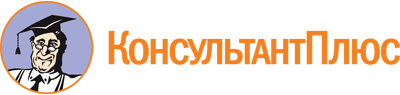 Постановление Губернатора ХМАО - Югры от 25.12.2014 N 142
(ред. от 06.08.2019)
"О Порядке образования общественных советов и Типовом положении об общественном совете при исполнительном органе государственной власти Ханты-Мансийского автономного округа - Югры"Документ предоставлен КонсультантПлюс

www.consultant.ru

Дата сохранения: 10.09.2020
 Список изменяющих документов(в ред. постановлений Губернатора ХМАО - Югры от 17.04.2015 N 32,от 23.08.2016 N 103, от 20.03.2018 N 14, от 06.08.2019 N 48)Список изменяющих документов(в ред. постановлений Губернатора ХМАО - Югры от 20.03.2018 N 14,от 06.08.2019 N 48)Список изменяющих документов(в ред. постановлений Губернатора ХМАО - Югры от 23.08.2016 N 103,от 20.03.2018 N 14, от 06.08.2019 N 48)